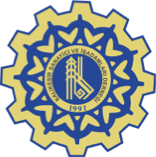 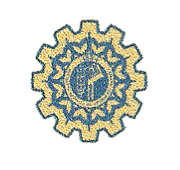 31.03.2022Sayı:55/22 DBASİAD Vizyon Gecesinde 18 Yeni Üyesinin Katılımı ile Güçlendi.FATİNOĞLU Holding Başkanının Katılımı ile BASİAD’ın Yeni Üyeleri Üyelik Plaketlerini aldı.BASİAD Balıkesir Sanayici ve İş İnsanları Derneği; Fatinoğlu Holding Yönetim Kurulu Başkanı Nesimi Fatinoğlu’un katılımı ile gerçekleştirdiği Vizyon Gecesinde; 18 yeni üyesine üyelik plaketlerini verdi.  31 Mart 2022 – Balıkesir /  Balıkesir Sanayici ve İş İnsanları Derneği 30 Mart 2022 tarihinde yeni üyelerine üyelik plaketlerini vermek üzere bir organizasyon gerçekleştirdi. Organizasyona Fatinoğlu Holding Yönetim Kurulu Başkanı Nesimi Fatinoğlu, GÜNMARSİFED Başkanı Abdullah Bekki, Dernek Başkanları, Kamu Kurumlarının Yöneticileri ve çok sayıda BASİAD Üyesi katılım sağladı.Toplantının açılış konuşmasını BASİAD Başkanı Ümit Baysal yaptı. GÜNMARSİFED Başkanı Abdullah Bekki’nin konuşmasının ardından Nesimi Fatinoğlu “Rusya-Ukrayna Savaşı ve Rusya ile ticaret konulu bir konuşma yaptı.Yapılan tören ile;AHMET ERYILMAZGÖKHAN ALTINTAŞBUSE TELLİOĞLU ALTINDİŞAYDENİZ ET VE HAYVANCILIK SAN. TİC. LTD. ŞTİ.SAMET VATANSEVERBALIKESİR OĞUZHAN OTOMOTİV SAN. TİC. LTD. ŞTİ.HASBİ GÜRCANORKUN CELASİNERDOĞANLAR TORNA MAK. SAN. TİC. LTD. ŞTİ.BURCU ÖZERHCC MADEN MAKİNA SAN. TİC. LTD. ŞTİ.TUBA KALANERDEM OLÇUMSONAY KUTANİSBALIKESİR AYMAN MATBAA SAN. VE TİC.  LTD. ŞTİ.BETÜL YİĞİTEVREN EVİRGENDERİCİOĞULLARI SANAYİ VE TİCARET A.Ş.  BASİAD üyelik plaketlerini aldılar.BASİAD Başkanı Ümit Baysal: “  Gerçekleştirmekte olduğumuz tören BASİAD ailesi için son derece kıymetli. Yönetim Kurulumuzun büyük önem verdiği ve üyelerimizin güçlenme hissi ile memnuniyet duydukları yeni üye katılım törenlerimizi; üyelerimizin derneğimize katılım durumlarına göre tekrarlıyoruz.  Bu gece 18 yeni üyemizin üyelik plaketlerini takdim etmiş olacağız. Sizlere BASİAD’ın önümüzdeki günlerdeki yol haritasından ve ülkeye değer katma yolculuğunda proje çalışmalarından söz etmek istiyorum. Güney Marmara Kalkınma Ajansı desteği ile 24 ay süreli “İşletmelerde Değer Artışı” adlı projemizi yürütüyoruz. Bu projenin modüllerinden bir tanesi DİJİTALLEŞME. Projemiz kapsamında yine bu otelde; dün ve bugün olmak üzere 2 tam gün boyunca Dijital Olgunluk Eğitimi ve Dijital Strateji Atölyesi çalışmalarını proje katılımcılarımız ile birlikte gerçekleştirdik. Dijitalleşme önümüzdeki günlerde BASİAD’ın yol haritasının temellerini teşkil edecektir. E-ticaret ve e-ihracatı gündemimize alıyoruz. BASİAD Olarak Dijital Seferberlik ilan ediyoruz. Web 3.0, ve Metaverse gibi gelişmeler, bizim dijital kültüre daha çok odaklanmamız gerektiğine işaret ediyor. BASİAD olarak bizlere düşen vizyon; geleceğin üzerine inşa edileceği blockchain uygulamalarının Balıkesir’de farkındalığını arttırarak konu üzerinde çalışmalar yapmaktır.  Dijital Vizyonumuzun Balıkesir’e değer katmaya başladığı adımları tüm üyelerimiz ile birlikte atacağız ve birlikte şahitlik edeceğiz. Önem verdiğimiz bir diğer konu ise iklim değişikliğine uyum sürecidir. Avrupa Birliğinin İklim Değişikliğine Uyum hibe programı çağrısı doğrultusunda; Balıkesir Tarımının İklim Değişikliğine uyumu üzerine 110 Bin Euro bütçeli projemiz ön başvuru sürecini geçen Balıkesir il genelindeki tek proje oldu. Bu günlerde tam başvuru için hazırlanıyoruz. Bunu da işbirliği yapabileceğimiz Balıkesir kuruluşları ile hem ortaklık kültürüne katkı, hem de Balıkesir ve ülke için değer katma anlamında proje çalışmalarını çoğaltma isteği ile yapıyoruz. Amacımız proje bazlı faaliyetleri çok ortaklı yaparak ürettiğimiz değeri çok daha yukarılara taşımaktır.  Bu çalışmalarımızı gerçekleştirirken bizlere güç katacak olan üyelerimizin aramıza katılımlardan çalışmalarımıza katkı alma aşamasındaki ümidimiz ve beklentimiz üst seviyededir. “ dedi. Kamuoyuna saygı ile duyurulur.Selçuk SAVAŞYönetim Kurulu Başkan Yardımcısı ve Basın Sözcüsü